 TRF Le français voyage, édition lfv2, année 2013-2014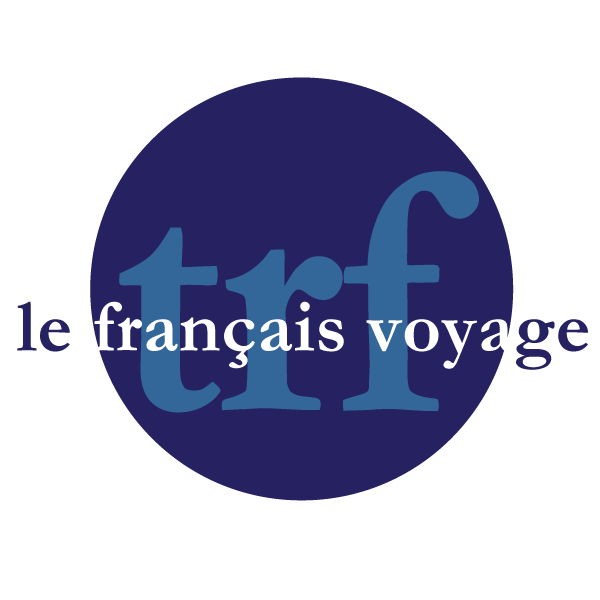 A1 / A2 (activités 1 à 5 rapidement si niveau A2)Fiche Titeuf (BD & film d’animation)Fiche Titeuf (BD & film d’animation)CO / CE / PO / PE / IPublicPublicToute la classeToute la classeDuréeDurée1 cours  (1 h) + 1 activité à la maison (+ 2 heures d’activités)1 cours  (1 h) + 1 activité à la maison (+ 2 heures d’activités)Connaissances, pré-requisConnaissances, pré-requisLexique des vêtements, de la famille, des amis, description caractère et physique, je voudrais, futur simple et conditionnel, locutions temporelles, j’aime / j’aime pasLexique des vêtements, de la famille, des amis, description caractère et physique, je voudrais, futur simple et conditionnel, locutions temporelles, j’aime / j’aime pasMatérielMatérielPowerpoint, smartboard ou vidéoprojecteurPowerpoint, smartboard ou vidéoprojecteurObjectifsObjectifsSensibilisation à la BD francophone, raconter sa journée, décrire son environnement / des gens (moral et esthétique), deviner, raconter situation drôle, Sensibilisation à la BD francophone, raconter sa journée, décrire son environnement / des gens (moral et esthétique), deviner, raconter situation drôle, DéroulementDéroulementDéroulementDéroulementQui es-tu ? Proposer à 2 élèves de faire des bulles avec un tube à bulles. Demander le mot en français (bulle). Faire le lien (au tableau) entre la bulle de savon et la bulle de BD. Introduire la BD et demander quels personnages de BD, si possible français, ils connaissent.Projection silhouette Titeuf. 
Diapos 1 et 2 (10 minutes)
Réponse (diapo 2) et présentations : lancer une balle et se présenter avec question : qui es-tu / comment tu t’appelles / tu es qui ? Je m’appelle / je suis ; les hobbies, la famille, etc.Introduction du sujet : Titeuf est une bande dessinée, une série d’animation et un film d’animation (5 minutes) Visionnage de la bande-annonce Titeuf le film en 3D (=> Sous-titres ou texte imprimé) (2 minutes)Questions libres (2-5 minutes)
Demander si c’est drôle, si les élèves iraient voir ce film, ce qu’ils pensent de Titeuf.
Qui ont-ils vu de l’entourage de Titeuf ? Court résumé ? Avis ?
Projection diapos 4 et 5  : l’univers de Titeuf puis la bande à Titeuf.Associer et décrire (20 minutes)
Projeter la diapo 6 les pôtes de Titeuf et distribuer les descriptions des personnages. 
En groupe, les élèves associent une description à un nom.
Correction en passant dans les rangs. Faire réviser toute la classe : couleurs, vêtements, parties du corps.
Enchaîner avec diapo 8 sur la famille, même jeu et même déroulement.Jeu « qui est-ce ?» avec toute la classe : 2 élèves sortent de la classe avec l’intervenant qui les aide à préparer les questions (es-tu une fille ? tu es blonde ? tu as les yeux bleus ? etc.)
Pendant ce temps, on désigne dans la classe l’élève-mystère. (2 minutes). 
Lors du retour des élèves désignés, toute la classe est debout et chacun s’assoit au fur et à mesure des réponses : on s’assoit quand on est éliminé. Le vainqueur est celui qui désigne l’élève mystère.
Si on le peut, avant le jeu final : demander aux élèves de décrire individuellement un ami ou un proche et demander aux autres membres du groupe de deviner l’identité de la personne en posant des questions. Description morale ou physique. L’intervenant se déplace pour écouter les propositions, avec l’aide du prof titulaire.Attention : si la fin du cours approche, donner l’activité à réaliser à la maison (voir ci-dessous) maintenant ! Ecouter la chanson de Titeuf le film !Fin du 1er cours.Activités supplémentaires
Projeter de nouveau la bande-annonce en demandant de relever quels lieux on voyait dans la bande-annonce. Montrer la diapo des lieux (11).
Décrire : choisir 1 lieu par groupe et écrire le plus possible sur ce lieu.
Exemple : tous les matins, je vais à l’école.
Exemple : qu’est-ce que tu fais dans ta chambre ?
Travailler les locutions temporelles, les pronoms personnels, les temps (PC, futur, présent).
Jeu de la balle pour parler, à l’intérieur d’un groupe.  OU un Titeuf en plastique / carton pour jouer comme le jeu de la bouteille : celui sur qui tombe sur la mèche de Titeuf doit poser une question à la personne de son choix. Celle qui répond fait ensuite tourner le Titeuf, etc.ET / OU 
Décrire ce qu’on voit puis comparer avec son équivalent personnel (comparatif basique avec comme, plus et moins), solliciter leurs connaissances en vocabulaire, donner une liste de vocabulaire à mettre en ordre, remplir un exercice à trous)
ET / OU
Seulement les locutions temporelles : l’après-midi je joue au foot dans la cour, le matin je vais à l’école, etc.
Attention : si la fin du cours approche, donner l’activité à réaliser à la maison maintenant !Les activités suivantes sont plus difficiles et correspondent à un niveau A2 certain.Revoir les personnages rapidement et demander comment ils s’appellent (diapos 12 à 19)Titeuf adore / aime (10 minutes)
Diapo les kiffs de Titeuf. Expliquer kiff  (aimer) et réaliser quelques phrases en groupe avec pour modèle de structure Titeuf adore / aime + infinitif ou nom. Les élèves lèvent la main pour proposer une phrase du type « Titeuf adore danser ».
Toujours interagir : et toi tu aimes… ? Pourquoi ? (justifier sa réponse) 
Quand cette dernière phrase est prononcée (attendre que les élèves  créent d’autres énoncés si elle est prononcée tôt), utiliser le lien pour la vidéo (sur la diapo j’aime / j’adore OU la diapo danser toute la nuit plus tard) pour écouter la BO de Titeuf le film : lâchez-moi le slip.
http://www.youtube.com/watch?v=3mEJ979ZpGU OU fichier OU version flash mob sur le champ de Mars à Paris.
Distribuer les paroles ou version sous-titrée dans l’idéal.Même chose avec diapo trop la honte sur le modèle Titeuf déteste / aime pas (10 minutes)Expliquer succinctement la chanson et notamment le titre.
Exercice à trous.Expliquer les activités à réaliser plus tard : roman-photo créé OU imprimé et à remplir OU chorégraphie OU suite de la fiche si des activités restent inachevées ou pas encore traitées.
Le parcours d’un ado : travailler à l’école, être puni, être sérieux, rigoler avec les pôtes, avoir une amoureuse, s’amuser, avoir des rendez-vous, être en slip => monter une histoire avec des phares simples et à l’aide de cases de Titeuf. Autres activités possiblesAprès chaque projection d’image : deviner ce qu’il se passe et remplir les bulles pour les dialogues : les plus drôles ont gagné ! (diapos 37 à 42 ou 44 à 48)Planches à remplir (Titeuf Pluie acide, planche et planche1)Planches humoristiques à projeter : pourquoi c’est drôle ?Qui es-tu ? Proposer à 2 élèves de faire des bulles avec un tube à bulles. Demander le mot en français (bulle). Faire le lien (au tableau) entre la bulle de savon et la bulle de BD. Introduire la BD et demander quels personnages de BD, si possible français, ils connaissent.Projection silhouette Titeuf. 
Diapos 1 et 2 (10 minutes)
Réponse (diapo 2) et présentations : lancer une balle et se présenter avec question : qui es-tu / comment tu t’appelles / tu es qui ? Je m’appelle / je suis ; les hobbies, la famille, etc.Introduction du sujet : Titeuf est une bande dessinée, une série d’animation et un film d’animation (5 minutes) Visionnage de la bande-annonce Titeuf le film en 3D (=> Sous-titres ou texte imprimé) (2 minutes)Questions libres (2-5 minutes)
Demander si c’est drôle, si les élèves iraient voir ce film, ce qu’ils pensent de Titeuf.
Qui ont-ils vu de l’entourage de Titeuf ? Court résumé ? Avis ?
Projection diapos 4 et 5  : l’univers de Titeuf puis la bande à Titeuf.Associer et décrire (20 minutes)
Projeter la diapo 6 les pôtes de Titeuf et distribuer les descriptions des personnages. 
En groupe, les élèves associent une description à un nom.
Correction en passant dans les rangs. Faire réviser toute la classe : couleurs, vêtements, parties du corps.
Enchaîner avec diapo 8 sur la famille, même jeu et même déroulement.Jeu « qui est-ce ?» avec toute la classe : 2 élèves sortent de la classe avec l’intervenant qui les aide à préparer les questions (es-tu une fille ? tu es blonde ? tu as les yeux bleus ? etc.)
Pendant ce temps, on désigne dans la classe l’élève-mystère. (2 minutes). 
Lors du retour des élèves désignés, toute la classe est debout et chacun s’assoit au fur et à mesure des réponses : on s’assoit quand on est éliminé. Le vainqueur est celui qui désigne l’élève mystère.
Si on le peut, avant le jeu final : demander aux élèves de décrire individuellement un ami ou un proche et demander aux autres membres du groupe de deviner l’identité de la personne en posant des questions. Description morale ou physique. L’intervenant se déplace pour écouter les propositions, avec l’aide du prof titulaire.Attention : si la fin du cours approche, donner l’activité à réaliser à la maison (voir ci-dessous) maintenant ! Ecouter la chanson de Titeuf le film !Fin du 1er cours.Activités supplémentaires
Projeter de nouveau la bande-annonce en demandant de relever quels lieux on voyait dans la bande-annonce. Montrer la diapo des lieux (11).
Décrire : choisir 1 lieu par groupe et écrire le plus possible sur ce lieu.
Exemple : tous les matins, je vais à l’école.
Exemple : qu’est-ce que tu fais dans ta chambre ?
Travailler les locutions temporelles, les pronoms personnels, les temps (PC, futur, présent).
Jeu de la balle pour parler, à l’intérieur d’un groupe.  OU un Titeuf en plastique / carton pour jouer comme le jeu de la bouteille : celui sur qui tombe sur la mèche de Titeuf doit poser une question à la personne de son choix. Celle qui répond fait ensuite tourner le Titeuf, etc.ET / OU 
Décrire ce qu’on voit puis comparer avec son équivalent personnel (comparatif basique avec comme, plus et moins), solliciter leurs connaissances en vocabulaire, donner une liste de vocabulaire à mettre en ordre, remplir un exercice à trous)
ET / OU
Seulement les locutions temporelles : l’après-midi je joue au foot dans la cour, le matin je vais à l’école, etc.
Attention : si la fin du cours approche, donner l’activité à réaliser à la maison maintenant !Les activités suivantes sont plus difficiles et correspondent à un niveau A2 certain.Revoir les personnages rapidement et demander comment ils s’appellent (diapos 12 à 19)Titeuf adore / aime (10 minutes)
Diapo les kiffs de Titeuf. Expliquer kiff  (aimer) et réaliser quelques phrases en groupe avec pour modèle de structure Titeuf adore / aime + infinitif ou nom. Les élèves lèvent la main pour proposer une phrase du type « Titeuf adore danser ».
Toujours interagir : et toi tu aimes… ? Pourquoi ? (justifier sa réponse) 
Quand cette dernière phrase est prononcée (attendre que les élèves  créent d’autres énoncés si elle est prononcée tôt), utiliser le lien pour la vidéo (sur la diapo j’aime / j’adore OU la diapo danser toute la nuit plus tard) pour écouter la BO de Titeuf le film : lâchez-moi le slip.
http://www.youtube.com/watch?v=3mEJ979ZpGU OU fichier OU version flash mob sur le champ de Mars à Paris.
Distribuer les paroles ou version sous-titrée dans l’idéal.Même chose avec diapo trop la honte sur le modèle Titeuf déteste / aime pas (10 minutes)Expliquer succinctement la chanson et notamment le titre.
Exercice à trous.Expliquer les activités à réaliser plus tard : roman-photo créé OU imprimé et à remplir OU chorégraphie OU suite de la fiche si des activités restent inachevées ou pas encore traitées.
Le parcours d’un ado : travailler à l’école, être puni, être sérieux, rigoler avec les pôtes, avoir une amoureuse, s’amuser, avoir des rendez-vous, être en slip => monter une histoire avec des phares simples et à l’aide de cases de Titeuf. Autres activités possiblesAprès chaque projection d’image : deviner ce qu’il se passe et remplir les bulles pour les dialogues : les plus drôles ont gagné ! (diapos 37 à 42 ou 44 à 48)Planches à remplir (Titeuf Pluie acide, planche et planche1)Planches humoristiques à projeter : pourquoi c’est drôle ?Qui es-tu ? Proposer à 2 élèves de faire des bulles avec un tube à bulles. Demander le mot en français (bulle). Faire le lien (au tableau) entre la bulle de savon et la bulle de BD. Introduire la BD et demander quels personnages de BD, si possible français, ils connaissent.Projection silhouette Titeuf. 
Diapos 1 et 2 (10 minutes)
Réponse (diapo 2) et présentations : lancer une balle et se présenter avec question : qui es-tu / comment tu t’appelles / tu es qui ? Je m’appelle / je suis ; les hobbies, la famille, etc.Introduction du sujet : Titeuf est une bande dessinée, une série d’animation et un film d’animation (5 minutes) Visionnage de la bande-annonce Titeuf le film en 3D (=> Sous-titres ou texte imprimé) (2 minutes)Questions libres (2-5 minutes)
Demander si c’est drôle, si les élèves iraient voir ce film, ce qu’ils pensent de Titeuf.
Qui ont-ils vu de l’entourage de Titeuf ? Court résumé ? Avis ?
Projection diapos 4 et 5  : l’univers de Titeuf puis la bande à Titeuf.Associer et décrire (20 minutes)
Projeter la diapo 6 les pôtes de Titeuf et distribuer les descriptions des personnages. 
En groupe, les élèves associent une description à un nom.
Correction en passant dans les rangs. Faire réviser toute la classe : couleurs, vêtements, parties du corps.
Enchaîner avec diapo 8 sur la famille, même jeu et même déroulement.Jeu « qui est-ce ?» avec toute la classe : 2 élèves sortent de la classe avec l’intervenant qui les aide à préparer les questions (es-tu une fille ? tu es blonde ? tu as les yeux bleus ? etc.)
Pendant ce temps, on désigne dans la classe l’élève-mystère. (2 minutes). 
Lors du retour des élèves désignés, toute la classe est debout et chacun s’assoit au fur et à mesure des réponses : on s’assoit quand on est éliminé. Le vainqueur est celui qui désigne l’élève mystère.
Si on le peut, avant le jeu final : demander aux élèves de décrire individuellement un ami ou un proche et demander aux autres membres du groupe de deviner l’identité de la personne en posant des questions. Description morale ou physique. L’intervenant se déplace pour écouter les propositions, avec l’aide du prof titulaire.Attention : si la fin du cours approche, donner l’activité à réaliser à la maison (voir ci-dessous) maintenant ! Ecouter la chanson de Titeuf le film !Fin du 1er cours.Activités supplémentaires
Projeter de nouveau la bande-annonce en demandant de relever quels lieux on voyait dans la bande-annonce. Montrer la diapo des lieux (11).
Décrire : choisir 1 lieu par groupe et écrire le plus possible sur ce lieu.
Exemple : tous les matins, je vais à l’école.
Exemple : qu’est-ce que tu fais dans ta chambre ?
Travailler les locutions temporelles, les pronoms personnels, les temps (PC, futur, présent).
Jeu de la balle pour parler, à l’intérieur d’un groupe.  OU un Titeuf en plastique / carton pour jouer comme le jeu de la bouteille : celui sur qui tombe sur la mèche de Titeuf doit poser une question à la personne de son choix. Celle qui répond fait ensuite tourner le Titeuf, etc.ET / OU 
Décrire ce qu’on voit puis comparer avec son équivalent personnel (comparatif basique avec comme, plus et moins), solliciter leurs connaissances en vocabulaire, donner une liste de vocabulaire à mettre en ordre, remplir un exercice à trous)
ET / OU
Seulement les locutions temporelles : l’après-midi je joue au foot dans la cour, le matin je vais à l’école, etc.
Attention : si la fin du cours approche, donner l’activité à réaliser à la maison maintenant !Les activités suivantes sont plus difficiles et correspondent à un niveau A2 certain.Revoir les personnages rapidement et demander comment ils s’appellent (diapos 12 à 19)Titeuf adore / aime (10 minutes)
Diapo les kiffs de Titeuf. Expliquer kiff  (aimer) et réaliser quelques phrases en groupe avec pour modèle de structure Titeuf adore / aime + infinitif ou nom. Les élèves lèvent la main pour proposer une phrase du type « Titeuf adore danser ».
Toujours interagir : et toi tu aimes… ? Pourquoi ? (justifier sa réponse) 
Quand cette dernière phrase est prononcée (attendre que les élèves  créent d’autres énoncés si elle est prononcée tôt), utiliser le lien pour la vidéo (sur la diapo j’aime / j’adore OU la diapo danser toute la nuit plus tard) pour écouter la BO de Titeuf le film : lâchez-moi le slip.
http://www.youtube.com/watch?v=3mEJ979ZpGU OU fichier OU version flash mob sur le champ de Mars à Paris.
Distribuer les paroles ou version sous-titrée dans l’idéal.Même chose avec diapo trop la honte sur le modèle Titeuf déteste / aime pas (10 minutes)Expliquer succinctement la chanson et notamment le titre.
Exercice à trous.Expliquer les activités à réaliser plus tard : roman-photo créé OU imprimé et à remplir OU chorégraphie OU suite de la fiche si des activités restent inachevées ou pas encore traitées.
Le parcours d’un ado : travailler à l’école, être puni, être sérieux, rigoler avec les pôtes, avoir une amoureuse, s’amuser, avoir des rendez-vous, être en slip => monter une histoire avec des phares simples et à l’aide de cases de Titeuf. Autres activités possiblesAprès chaque projection d’image : deviner ce qu’il se passe et remplir les bulles pour les dialogues : les plus drôles ont gagné ! (diapos 37 à 42 ou 44 à 48)Planches à remplir (Titeuf Pluie acide, planche et planche1)Planches humoristiques à projeter : pourquoi c’est drôle ?Qui es-tu ? Proposer à 2 élèves de faire des bulles avec un tube à bulles. Demander le mot en français (bulle). Faire le lien (au tableau) entre la bulle de savon et la bulle de BD. Introduire la BD et demander quels personnages de BD, si possible français, ils connaissent.Projection silhouette Titeuf. 
Diapos 1 et 2 (10 minutes)
Réponse (diapo 2) et présentations : lancer une balle et se présenter avec question : qui es-tu / comment tu t’appelles / tu es qui ? Je m’appelle / je suis ; les hobbies, la famille, etc.Introduction du sujet : Titeuf est une bande dessinée, une série d’animation et un film d’animation (5 minutes) Visionnage de la bande-annonce Titeuf le film en 3D (=> Sous-titres ou texte imprimé) (2 minutes)Questions libres (2-5 minutes)
Demander si c’est drôle, si les élèves iraient voir ce film, ce qu’ils pensent de Titeuf.
Qui ont-ils vu de l’entourage de Titeuf ? Court résumé ? Avis ?
Projection diapos 4 et 5  : l’univers de Titeuf puis la bande à Titeuf.Associer et décrire (20 minutes)
Projeter la diapo 6 les pôtes de Titeuf et distribuer les descriptions des personnages. 
En groupe, les élèves associent une description à un nom.
Correction en passant dans les rangs. Faire réviser toute la classe : couleurs, vêtements, parties du corps.
Enchaîner avec diapo 8 sur la famille, même jeu et même déroulement.Jeu « qui est-ce ?» avec toute la classe : 2 élèves sortent de la classe avec l’intervenant qui les aide à préparer les questions (es-tu une fille ? tu es blonde ? tu as les yeux bleus ? etc.)
Pendant ce temps, on désigne dans la classe l’élève-mystère. (2 minutes). 
Lors du retour des élèves désignés, toute la classe est debout et chacun s’assoit au fur et à mesure des réponses : on s’assoit quand on est éliminé. Le vainqueur est celui qui désigne l’élève mystère.
Si on le peut, avant le jeu final : demander aux élèves de décrire individuellement un ami ou un proche et demander aux autres membres du groupe de deviner l’identité de la personne en posant des questions. Description morale ou physique. L’intervenant se déplace pour écouter les propositions, avec l’aide du prof titulaire.Attention : si la fin du cours approche, donner l’activité à réaliser à la maison (voir ci-dessous) maintenant ! Ecouter la chanson de Titeuf le film !Fin du 1er cours.Activités supplémentaires
Projeter de nouveau la bande-annonce en demandant de relever quels lieux on voyait dans la bande-annonce. Montrer la diapo des lieux (11).
Décrire : choisir 1 lieu par groupe et écrire le plus possible sur ce lieu.
Exemple : tous les matins, je vais à l’école.
Exemple : qu’est-ce que tu fais dans ta chambre ?
Travailler les locutions temporelles, les pronoms personnels, les temps (PC, futur, présent).
Jeu de la balle pour parler, à l’intérieur d’un groupe.  OU un Titeuf en plastique / carton pour jouer comme le jeu de la bouteille : celui sur qui tombe sur la mèche de Titeuf doit poser une question à la personne de son choix. Celle qui répond fait ensuite tourner le Titeuf, etc.ET / OU 
Décrire ce qu’on voit puis comparer avec son équivalent personnel (comparatif basique avec comme, plus et moins), solliciter leurs connaissances en vocabulaire, donner une liste de vocabulaire à mettre en ordre, remplir un exercice à trous)
ET / OU
Seulement les locutions temporelles : l’après-midi je joue au foot dans la cour, le matin je vais à l’école, etc.
Attention : si la fin du cours approche, donner l’activité à réaliser à la maison maintenant !Les activités suivantes sont plus difficiles et correspondent à un niveau A2 certain.Revoir les personnages rapidement et demander comment ils s’appellent (diapos 12 à 19)Titeuf adore / aime (10 minutes)
Diapo les kiffs de Titeuf. Expliquer kiff  (aimer) et réaliser quelques phrases en groupe avec pour modèle de structure Titeuf adore / aime + infinitif ou nom. Les élèves lèvent la main pour proposer une phrase du type « Titeuf adore danser ».
Toujours interagir : et toi tu aimes… ? Pourquoi ? (justifier sa réponse) 
Quand cette dernière phrase est prononcée (attendre que les élèves  créent d’autres énoncés si elle est prononcée tôt), utiliser le lien pour la vidéo (sur la diapo j’aime / j’adore OU la diapo danser toute la nuit plus tard) pour écouter la BO de Titeuf le film : lâchez-moi le slip.
http://www.youtube.com/watch?v=3mEJ979ZpGU OU fichier OU version flash mob sur le champ de Mars à Paris.
Distribuer les paroles ou version sous-titrée dans l’idéal.Même chose avec diapo trop la honte sur le modèle Titeuf déteste / aime pas (10 minutes)Expliquer succinctement la chanson et notamment le titre.
Exercice à trous.Expliquer les activités à réaliser plus tard : roman-photo créé OU imprimé et à remplir OU chorégraphie OU suite de la fiche si des activités restent inachevées ou pas encore traitées.
Le parcours d’un ado : travailler à l’école, être puni, être sérieux, rigoler avec les pôtes, avoir une amoureuse, s’amuser, avoir des rendez-vous, être en slip => monter une histoire avec des phares simples et à l’aide de cases de Titeuf. Autres activités possiblesAprès chaque projection d’image : deviner ce qu’il se passe et remplir les bulles pour les dialogues : les plus drôles ont gagné ! (diapos 37 à 42 ou 44 à 48)Planches à remplir (Titeuf Pluie acide, planche et planche1)Planches humoristiques à projeter : pourquoi c’est drôle ?A la maison Roman photo avec personnage inventé ou un Titeuf grandeur nature, avec son téléphone. Montrer des exemples avec images du film mises en bulles.Remplir des planches déjà prêtes pour inventer une histoire.Flash mob : chorégraphie.http://www.youtube.com/watch?v=he0Lzrf42JEComparer Titeuf à un autre personnage de BD.Recherche sur Titeuf ou autre personnage de BD.Regarder le film en classe.A la maison Roman photo avec personnage inventé ou un Titeuf grandeur nature, avec son téléphone. Montrer des exemples avec images du film mises en bulles.Remplir des planches déjà prêtes pour inventer une histoire.Flash mob : chorégraphie.http://www.youtube.com/watch?v=he0Lzrf42JEComparer Titeuf à un autre personnage de BD.Recherche sur Titeuf ou autre personnage de BD.Regarder le film en classe.A la maison Roman photo avec personnage inventé ou un Titeuf grandeur nature, avec son téléphone. Montrer des exemples avec images du film mises en bulles.Remplir des planches déjà prêtes pour inventer une histoire.Flash mob : chorégraphie.http://www.youtube.com/watch?v=he0Lzrf42JEComparer Titeuf à un autre personnage de BD.Recherche sur Titeuf ou autre personnage de BD.Regarder le film en classe.A la maison Roman photo avec personnage inventé ou un Titeuf grandeur nature, avec son téléphone. Montrer des exemples avec images du film mises en bulles.Remplir des planches déjà prêtes pour inventer une histoire.Flash mob : chorégraphie.http://www.youtube.com/watch?v=he0Lzrf42JEComparer Titeuf à un autre personnage de BD.Recherche sur Titeuf ou autre personnage de BD.Regarder le film en classe.